                                       FICHA DE VIVIENDAS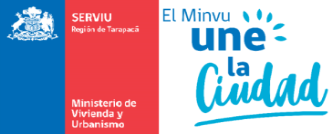                  PROGRAMA SUBISIDIO DE ARRIENDOD.S N° 52 (V y U)/2013ANTECEDENTES DEL PROPIETARIONOMBRE DEL PROPIETARIONOMBRE DEL PROPIETARION° TELEFONO FIJO: N° TELEFONO MOVIL:CORREO ELECTRÓNICOCORREO ELECTRÓNICODIRECCIÓNDIRECCIÓNCOMUNA REGIÓN ANTECEDENTES DE LA VIVIENDADIRECCIÓN DIRECCIÓN COMUNAREGIÓNVALOR DEL ARRIENDO $ VALOR DEL ARRIENDO $ ESTAR COMEDORCOCINA -BAÑON° DE DORMITORIOS OTROS RECINTOS CASA  DEPARTAMENTO Otro tipo 	(Otra vivienda en el mismo terreno o es otro recinto regularizado (departamento interior )Otro tipo 	(Otra vivienda en el mismo terreno o es otro recinto regularizado (departamento interior )REQUISITOS OBLIGATORIOS :La vivienda debe contar al momento de suscribir el Contrato de arriendo con los siguientes documentos:Hipotecas y gravámenes (sin prohibición de arrendar)Certificado de dominio Vigente Recepción definitiva EXENCIÓN DE REPONSABILIDAD :SERVIU región de Tarapacá no se hace responsable de la información entregad por los propietarios de las viviendas.Autorizo a SERVIU Región de Tarapacá a difundir la información entregada en esta fichaNombre                                                                                                                             Firma 